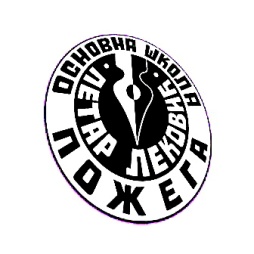 ОШ „Петар Лековић“ ПожегаПетра Лековића 1ПИБ: 101002659, МБ: 07112793Тел: 031/811-176, 031/812-238e-mail: osplekovic@gmail.comсајт: www.ospetarlekovic.edu.rsО Б А В Е Ш Т Е Њ Е	Обавештавају се ученици млађих разреда матичне школе и запослени да се од понедељка 18.3.2019. године мења распоред звоњења.На овај начин ће се велики одмор продужити и трајаће 30 минута, тако да ће ученици имати довољно времена за ужину. - У Пожеги,								-  ВД Директор школе:12.3.2019. године							      Драган ПеришићРАСПОРЕД ЗВОЊЕЊАРАСПОРЕД ЗВОЊЕЊАРАСПОРЕД ЗВОЊЕЊАРАСПОРЕД ЗВОЊЕЊАПРЕПОДНЕВНА СМЕНАПРЕПОДНЕВНА СМЕНАПОПОДНЕВНА СМЕНАПОПОДНЕВНА СМЕНА1.7.00 – 7.451.13.00 – 13.452.7.50 – 8.352.13.50 – 14.35ВЕЛИКИ ОДМОР        8.35 – 9.05ВЕЛИКИ ОДМОР        8.35 – 9.05ВЕЛИКИ ОДМОР      14.35 – 15.05ВЕЛИКИ ОДМОР      14.35 – 15.053.9.05 – 9.503.15.05 – 15.504.9.55 – 10.404.15.55– 16.405.10.45 – 11.305.16.45 – 17.30